KONSOLIDĒTS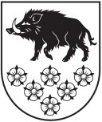                                                           LATVIJAS REPUBLIKAKANDAVAS NOVADA DOMEDārza iela 6, Kandava, Kandavas novads, LV - 3120 Reģ. Nr.90000050886,Tālrunis 631 82028, fakss 631 82027, e-pasts: dome@kandava.lvAPSTIPRINĀTSKandavas novada domes sēdē 2015.gada 26.novembrī(protokols Nr.18   14.§)ar grozījumiem domes sēdē2016.gada 29.decembrī(protokols Nr.20  8.§)ar grozījumiem domes sēdē2018.gada 20.decembrī( protokols Nr.20  7.§)ar grozījumiem domes sēdē2019.gada 30.maijā(protokols Nr.6  4.§)Kandavas novada domes noteikumi “Par Kandavas novada Dzimtsarakstu nodaļas maksas pakalpojumiem”Izdoti saskaņā ar likuma “Par pašvaldībām” 21.panta pirmās daļas 14.punkta g)apakšpunktu un 41.panta pirmās daļas 2.punktu Noteikumi nosaka pakalpojuma veidus, to apmaksas apmērus, maksāšanas kārtību un atvieglojumus Kandavas novada Dzimtsarakstu nodaļā (turpmāk-Dzimtsarakstu nodaļā).Maksu par pakalpojumu veic pirms tā saņemšanas, veicot bezskaidras naudas norēķinu Kandavas novada domē vai skaidras naudas norēķinu kasē, Jelgavas ielā 4A, Kandavā. Iekasētās summas tiek ieskaitītas pašvaldības budžetā, grāmatvedībā uzskaitītas atsevišķi un izlietotas laulību un kāzu ceremoniju nodrošināšanai un pilnveidošanai.Pakalpojumu maksā nav iekļauta valsts nodeva par laulības reģistrāciju 14 euro.Dzimtsarakstu nodaļa sniedz sekojošus maksas pakalpojumus:*Cena par svinīgu, literāri muzikāli noformētu laulības ceremoniju, atbilstošu telpu noformējumu un laulības apliecības vāciņiem.**Noteikumos iekļautas tiesību normas, kas izriet no Eiropas Parlamenta un Padomes 2016. gada 16. jūlija Regulas (ES) Nr. 2016/1191 par iedzīvotāju brīvas pārvietošanās veicināšanu, vienkāršojot dažu publisko dokumentu uzrādīšanas prasības Eiropas Savienībā un grozījumiem Regulā (ES) Nr.1024/2012.6. No pakalpojumu maksas par 5.1. punktā minēto svinīgo laulības ceremoniju ir atbrīvoti Zelta kāzu (50 gadi laulībā) un vairāk gadu kāzu jubilāri.	6.¹ 5.2. punktā noteiktā pakalpojuma maksa tiek samazināta par 50%, ja viena vai abu laulājamo dzīvesvieta deklarēta Kandavas novadā.(redakcija apstiprināta domes sēdē 2016.gada 29.decembrī, protokols Nr.20  8.§)	6.² Visu cenrādī noteikto pakalpojumu maksa tiek noteikta dubultā apmērā, ja ceremonija notiek svētdienās vai svētku dienās.( redakcija apstiprināta domes sēdē 2018.gada 20.decembrī, protokols Nr.20  7.§)7. Reizi gadā, maija mēnesī par godu Starptautiskajai ģimenes dienai, vecāki, kuru deklarētā dzīvesvieta ir Kandavas novads un kuri dzīvo kopā nereģistrētā laulībā, ir atzinuši paternitāti bērnam (bērniem), var svinīgi noslēgt laulību, maksājot tikai valsts nodevu 14 euro. Svinīgo ceremoniju apmaksā pašvaldība. Konkrētais datums tiek izziņots 3 mēnešus iepriekš.8. Noteikumi “Par Kandavas novada Dzimtsarakstu nodaļas maksas pakalpojumiem” stājas spēkā 2015.gada 1.decembrī.9. Ar šo noteikumu spēkā stāšanās brīdi tiek svītrots Kandavas novada domes sniegto maksas pakalpojumu cenrāža 4.punkts, apstiprināts 30.09.2010.( protokols Nr.9  7. §).10. noteikumu 5.7.punktā minēto veidlapu var pievienot tādiem publiskiem dokumentiem, kuri izsniegti  sākot ar 2013. gada 1. janvāri. Kandavas novada domes priekšsēdētāja  (personiskais paraksts)    I.PriedeNr.p.k.Pakalpojuma veidsCena bez PVNEURPVN 21% EURCena ar PVN EUR5.1.Svinīga laulības reģistrācijas ceremonija* 41,328,6850,005.2.Laulības reģistrācijas ceremonija tikai liecinieku klātbūtnē 16,533,4720,005.3.Laulības reģistrācija Kandavas novadā ārpus dzimtsarakstu nodaļas, citā laulības noslēgšanai piemērotā vietā ( redakcija apstiprināta domes sēdē 20.12.2018., protokols Nr.20  7.§)107,4422,56130,005.4.Par laulības ceremonijas tulkošanu krievu valodā16,533,4720,005.5.Par laulības ceremonijas tulkošanu angļu valodā16,533,4720,005.6. Dokumentu sagatavošana laulības reģistrācijai saīsinātā termiņā ( mazāk par vienu mēnesi)( redakcija apstiprināta domes sēdē 20.12.2018., protokols Nr.20  7.§)41,328,6850,005.7.Daudzvalodu standarta veidlapa izziņai par civilstāvokļa akta reģistrāciju vai atkārtotai civilstāvokļa aktu reģistrācijas apliecībai**4,130,875,00